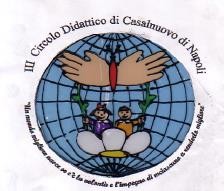 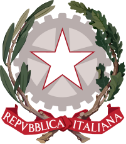 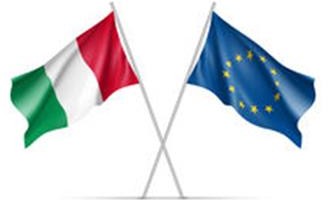 DIREZIONE DIDATTICA  STATALE  3° CIRCOLO“Madre Teresa di Calcutta”Cod. Fisc. 93007720639 – Cod. Scuola NAEE32300A – Codice Univoco Uff. UFDMFGAl Dirigente Scolastico del III Circolo Didatticodi Casalnuovo di NapoliOGGETTO: Richiesta di permesso breve per i DOCENTI (art.50 CCNL 24/07/2018)_ l _ sottoscritt_________________________________________________________________docente con contratto a tempo       determinato        indeterminato, in servizio presso la scuola         dell’infanzia            primariaCHIEDEalla S.V. di usufruire, ai sensi dell’art. 16 del CCNL 24/07/2003 di un permesso breve pern°_______ ore nel giorno _________________ e precisamente dalle ore ____________alle ore_________ per le seguenti esigenze:__________________________________________________________________________________________________________________________________________________________________________________________________________________________________________Casalnuovo di Napoli, ____________________                                                                                                            Con osservanza_______________________       Si concede                  Non si concede                                              Il Dirigente Scolastico                                                                                                          Dott.ssa Anna Commone